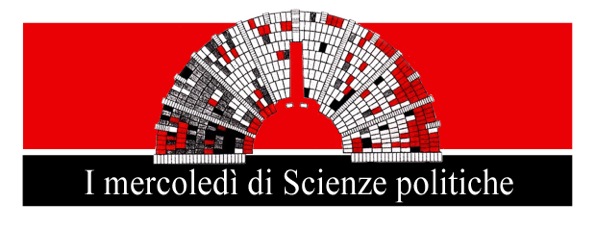   mercoledì 4 dicembreAula 2, via Pascoli, ore 16:30I fumetti tra sistema dei media digitalie immaginario collettivo________________________________________________________________________________________________________________________________________________________________________                  Segreteria scientifica: Loreto Di Nucci, Claudia Mantovani                                                                                                                             Segreteria organizzativa: Roberta Burani, Paolo Piccioli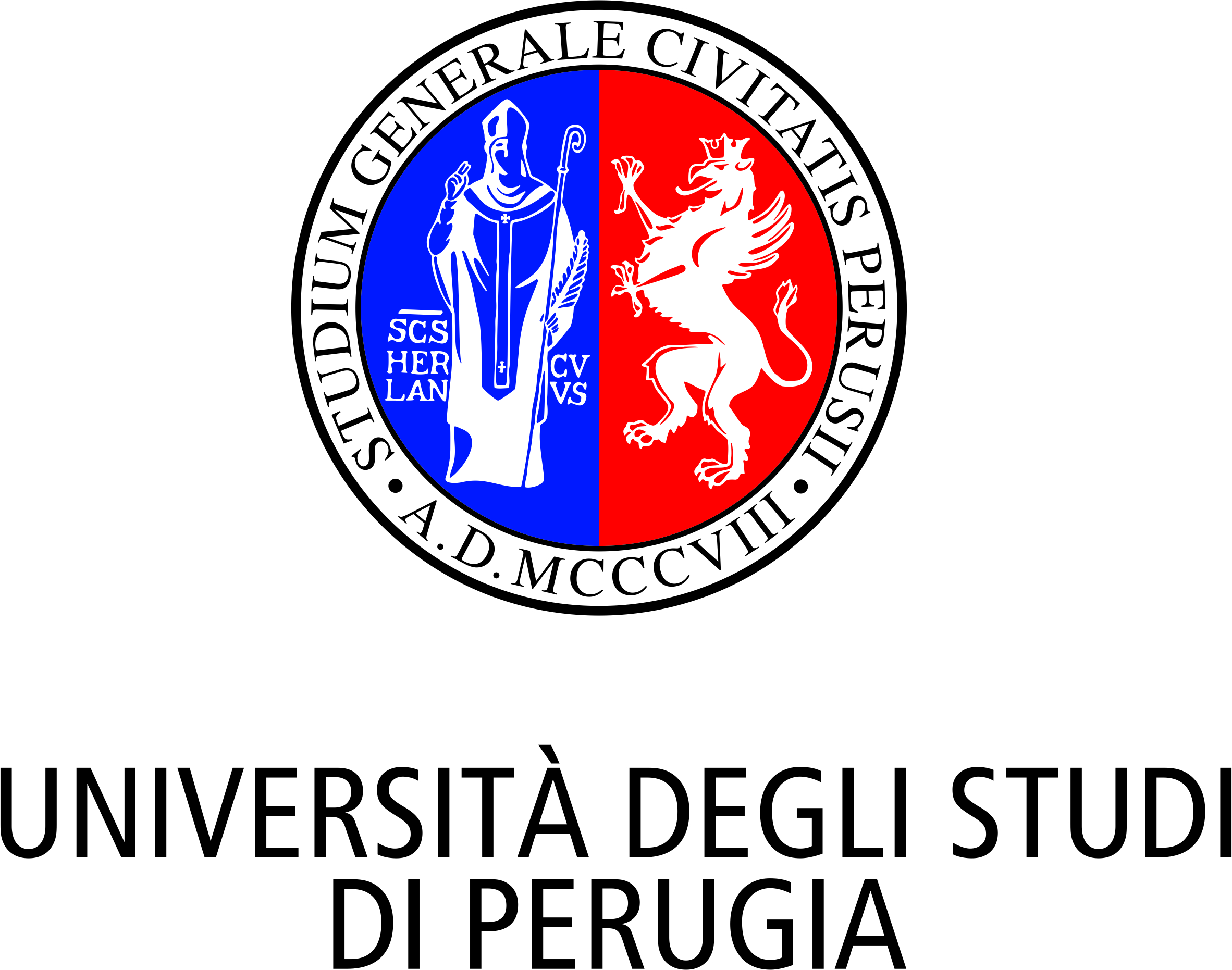 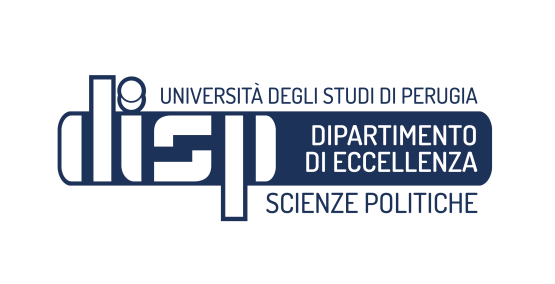 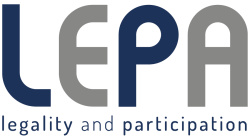 Discussione a partire dai libri di Gino Frezza, Fumetti, anime del visibile (Polidoro Editore, 2018)Nuvole mutanti. Scritture visive e immaginario dei fumetti  (Meltemi, 2017)Discussione a partire dai libri di Gino Frezza, Fumetti, anime del visibile (Polidoro Editore, 2018)Nuvole mutanti. Scritture visive e immaginario dei fumetti  (Meltemi, 2017)Discussione a partire dai libri di Gino Frezza, Fumetti, anime del visibile (Polidoro Editore, 2018)Nuvole mutanti. Scritture visive e immaginario dei fumetti  (Meltemi, 2017)Intervengono:Intervengono:Intervengono:Gino FREZZA,Università di SalernoUniversità di SalernoFederico ZANETTIN,Università di PerugiaUniversità di PerugiaIntroduce e coordina:Introduce e coordina:Introduce e coordina:Giuseppina BONERBA,Giuseppina BONERBA,Università di Perugia